Synlett 2016; 27(06): 905-911
DOI: 10.1055/s-0035-1561269letter© Georg Thieme Verlag Stuttgart · New YorkA Modular Approach to Functionalised Dyes
Omer K. Rasheeda, Amy Lawrencea, Peter Quayle*a, Patrick D. BaileybaSchool of Chemistry, University of Manchester, Oxford Road, Manchester M13 9PL, UK   Email:peter.quayle@manchestr.ac.ukbDepartment of Chemical and Petroleum Engineering, London South Bank University, 103 Borough Road, London SE1 0AA, UKFurther InformationAbstractFull TextSupplementary Material  Buy Article Permissions and Reprints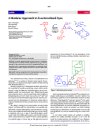 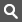 AbstractA modular approach to the synthesis of sensors is described. In this approach a central dye scaffold, prepared from the SNAr reaction between a halo-substituted azo-dye and a disubstituted phenol, was decorated with a representative carbohydrate or macrocycle using Sharpless click chemistry. Regiochemical issues in the click reaction are also addressed.Key wordsazo-dye - recognition - click - macromolecule - crown ethers - cycloaddition - regiocontrol - aziridine - scaffold - sensorsSupporting InformationSupporting information for this article is available online at http://dx.doi.org/10.1055/s-0035-1561269.Supporting Information